AufgabenformularStandardillustrierende Aufgaben veranschaulichen beispielhaft Standards für Lehrkräfte, Lernende und Eltern. Hinweis: Wünschenswert ist die Entwicklung von mehreren Aufgaben zu einer Kompetenz, die die Progression der Standards (A – H) abbilden.Aufgabe: In Gruppenarbeit: Arrangiert mit den vorhandenen Stühlen, Tischen und Gegenständen und euren Körpern Sitzordnungen, die wahlweise …den Besuch einer ranghohen Persönlichkeit,ein Treffen mit Freunden,eine Verhörsituation,eine selbst erfundene Situationvorbereiten. Macht die Unterschiede deutlich, findet auch Ungewohntes, übertreibt!Äußert euch dazu. LISUM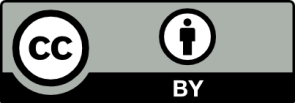 Erwartungshorizont:Die Schülerinnen und Schüler können im Umgang mit dem Schulmobiliar, Material (z. B. Kleidung, Stoffe, Licht) und Körpersprache von Stereotypen abweichen und neue, eigenwillige Möglichkeiten erfinden.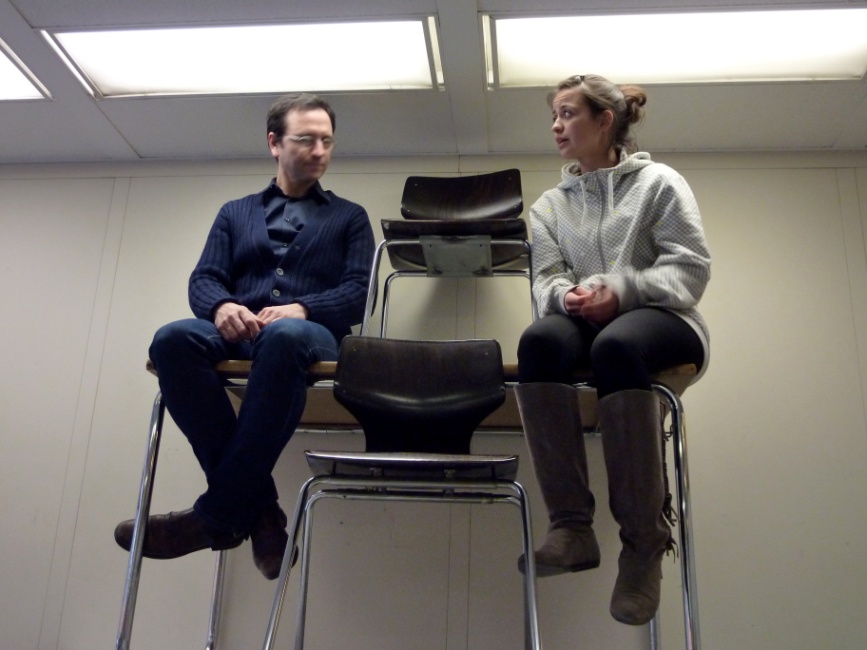 Foto aus Unterrichtssequenz, CC U.Rogg / S.Wachsmuth, 2009 LISUM FachKunstKunstKunstKompetenzbereichGestaltenGestaltenGestaltenKompetenzÄsthetische Praktiken, Werkzeuge, Techniken und künstlerische Strategien anwendenÄsthetische Praktiken, Werkzeuge, Techniken und künstlerische Strategien anwendenÄsthetische Praktiken, Werkzeuge, Techniken und künstlerische Strategien anwendenNiveaustufe(n)F / GF / GF / GStandardDie Schülerinnen und Schüler können Präsentationsformen für individuelle oder gemeinsame Vorhaben finden und realisierenDie Schülerinnen und Schüler können Präsentationsformen für individuelle oder gemeinsame Vorhaben finden und realisierenDie Schülerinnen und Schüler können Präsentationsformen für individuelle oder gemeinsame Vorhaben finden und realisierenggf. ThemenfeldKunstwerke, Architektur und Raum (z.B. Geltung, Macht und Repräsentation, Überhöhung und Verfremdung)Verfahren: Plastisches Gestalten, Inszenieren (z.B. Räume entdecken und erobern; die eigene Perspektive)Kunstwerke, Architektur und Raum (z.B. Geltung, Macht und Repräsentation, Überhöhung und Verfremdung)Verfahren: Plastisches Gestalten, Inszenieren (z.B. Räume entdecken und erobern; die eigene Perspektive)Kunstwerke, Architektur und Raum (z.B. Geltung, Macht und Repräsentation, Überhöhung und Verfremdung)Verfahren: Plastisches Gestalten, Inszenieren (z.B. Räume entdecken und erobern; die eigene Perspektive)ggf. Bezug Basiscurriculum (BC) oder übergreifenden Themen (ÜT)ÜT: Kulturelle Bildung, DemokratieerziehungBC: SprachbildungÜT: Kulturelle Bildung, DemokratieerziehungBC: SprachbildungÜT: Kulturelle Bildung, DemokratieerziehungBC: Sprachbildungggf. Standard BCDie Schülerinnen und Schüler können zu einem Sachverhalt ... Stellung nehmen.Die Schülerinnen und Schüler können zu einem Sachverhalt ... Stellung nehmen.Die Schülerinnen und Schüler können zu einem Sachverhalt ... Stellung nehmen.AufgabenformatAufgabenformatAufgabenformatAufgabenformatoffen	xoffen	xhalboffen	geschlossen	Erprobung im Unterricht:Erprobung im Unterricht:Erprobung im Unterricht:Erprobung im Unterricht:Datum 2009Datum 2009Jahrgangsstufe: 12Schulart: GymnasiumVerschlagwortungRepräsentation ,Hierarchie, Raum, InszenierungRepräsentation ,Hierarchie, Raum, InszenierungRepräsentation ,Hierarchie, Raum, Inszenierung